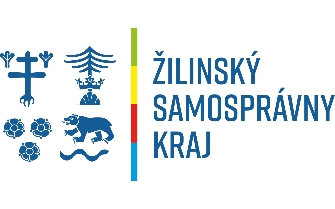 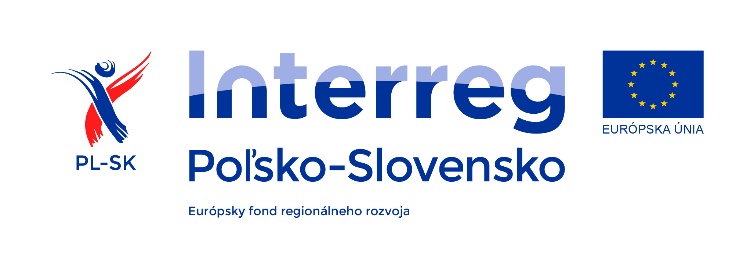 Príloha č. 15 ilustračná fotografia – ženský serdak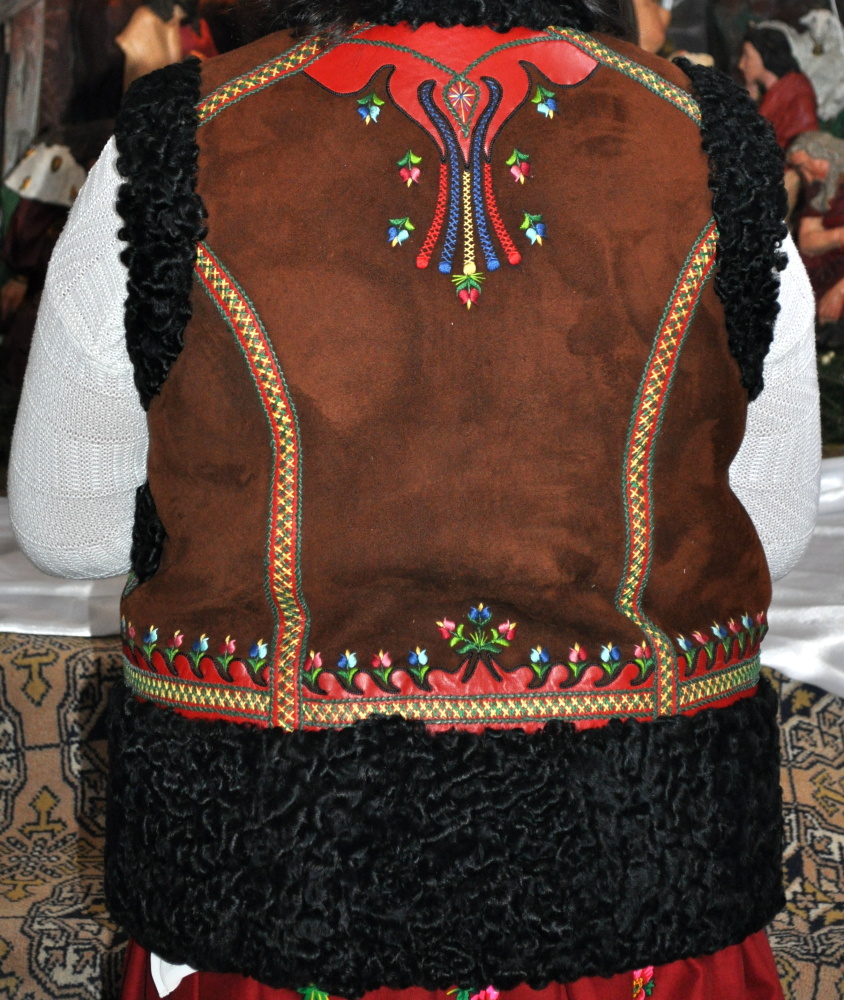 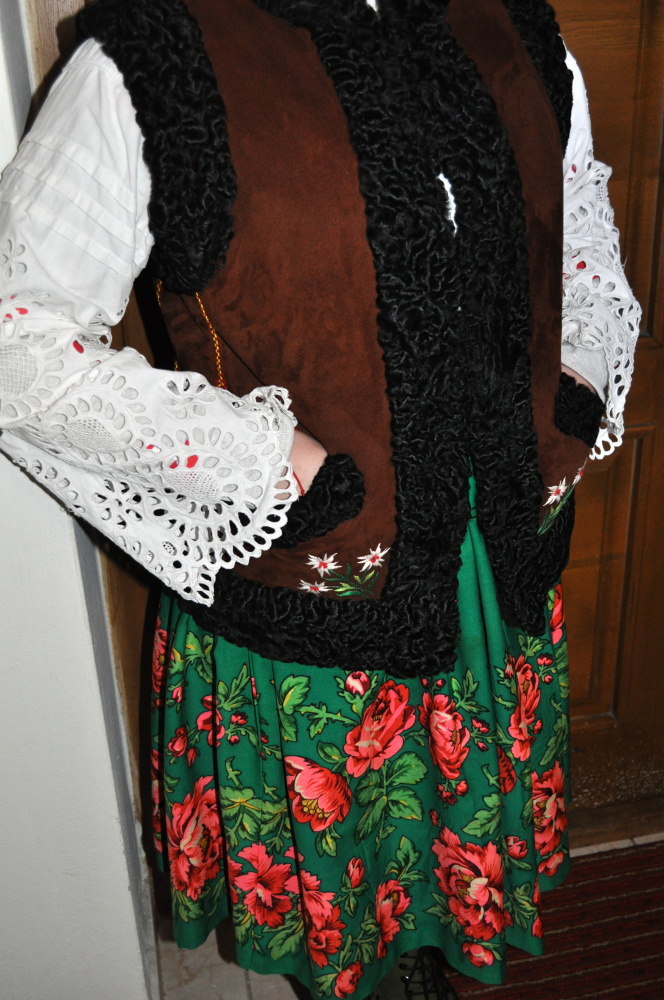 